 or Fax to 239-652-6970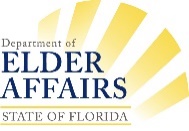 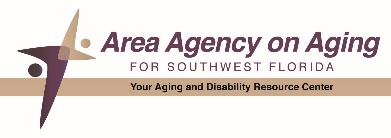 